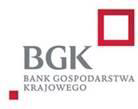 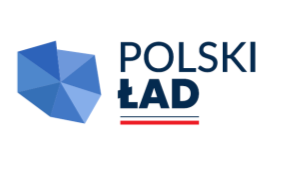 Załącznik nr 2FORMULARZ OFERTOWYDane Wykonawcy składającego ofertę:..................................................................................................................................................................(imię i nazwisko/nazwa Wykonawcy)..................................................................................................................................................................(dokładny adres miejsca zamieszkania/siedziby Wykonawcy)Nawiązując do ogłoszonego zapytania ofertowego w ramach postępowania zakupowego na przeprowadzenie prac konserwatorsko-restauratorskich pn.: „Sieradz, podominikański zespół klasztorny XIII w. - rewaloryzacja elewacji zewnętrznej na stronie południowej kościoła  p.w. św. Stanisława”Oferujemy wykonanie wymienionego zamówienia za łączną cenę ofertową brutto:      ……………………………………………………………..Oświadczamy, że zapoznaliśmy się z dokumentami ogłoszonego zapytania ofertowego, uznajemy się za związanych określonymi w nich postanowieniami i zasadami postępowania.3. Uważamy się za związanych niniejszą ofertą na czas określony w zapytaniu ofertowym.4. Reprezentowany przeze mnie podmiot spełnia wszystkie wymienione warunki udziału w postępowaniu.W załączeniu dokumenty potwierdzające spełnianie warunków. 5. Oświadczamy, że wypełniliśmy obowiązki informacyjne przewidziane w art. 13 lub art. 14 RODO1) wobec osób fizycznych, od których dane osobowe bezpośrednio lub pośrednio pozyskaliśmy w celu ubiegania się o udzielenie zapytania ofertowego w niniejszym postępowaniu.1) rozporządzenie Parlamentu Europejskiego i Rady (UE) 2016/679 z dnia 27 kwietnia 2016 r. w sprawie ochrony osób fizycznych 
w związku z przetwarzaniem danych osobowych i w sprawie swobodnego przepływu takich danych oraz uchylenia dyrektywy 95/46/WE (ogólne rozporządzenie o ochronie danych) (Dz. Urz. UE L 119 z dnia 04.05.2016 r., str. 1).